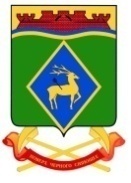 РОСТОВСКАЯ ОБЛАСТЬСОБРАНИЕ ДЕПУТАТОВ БЕЛОКАЛИТВИНСКОГО РАЙОНАРЕШЕНИЕОб утверждении Порядка заключения соглашенийпредставительными органами поселений, входящих в состав Белокалитвинского района, с представительным органом Белокалитвинского района о передаче Контрольно-счетной инспекции Белокалитвинского района полномочий контрольно-счетного органа поселения по осуществлению внешнего муниципальногофинансового контроляВ соответствии с частью 11 статьи 3 Федерального закона от 07 февраля 2011 года №6-ФЗ «Об общих принципах организации и деятельности контрольно-счетных органов субъектов Российской Федерации и муниципальных образований», частью 4 статьи 15 Федерального закона от 06 октября 2003 года № 131-ФЗ «Об общих принципах организации местного самоуправления в Российской Федерации», руководствуясь Уставом муниципального образования «Белокалитвинский район»,Собрание депутатов Белокалитвинского районаРЕШИЛО:1. Утвердить Порядок заключения соглашений представительными органами поселений, входящих в состав Белокалитвинского района, с представительным органом Белокалитвинского района о передаче Контрольно-счетной инспекции Белокалитвинского района полномочий контрольно-счетного органа поселения по осуществлению внешнего муниципального финансового контроля согласно приложению к настоящему решению.2. Настоящее решение вступает в силу со дня его официального опубликования.3. Контроль за исполнением настоящего решения возложить на председателя постоянной комиссии Собрания депутатов Белокалитвинского района по экономической реформе, бюджету, налогам и муниципальной собственности  А.И. Ткачева и председателя Контрольно-счетной инспекции Белокалитвинского района О.К. Казаченко.Приложение к решению Собрания депутатов Белокалитвинского района от 28 декабря 2021 года № 25«Об утверждении Порядка заключения соглашений представительными органами поселений, входящих в состав Белокалитвинского района, с представительным органом Белокалитвинского района о передаче Контрольно-счетной инспекции Белокалитвинского района полномочий контрольно-счетного органа поселения по осуществлению внешнего муниципального финансового контроля»Порядокзаключения соглашений представительными органами поселений, входящих в состав Белокалитвинского района, с представительным органом Белокалитвинского района о передаче Контрольно-счетной инспекции Белокалитвинского района полномочий контрольно-счетного органа поселения по осуществлению внешнего муниципального финансового контроля1. Представительные органы поселений, входящих в состав Белокалитвинского района (далее - представительные органы поселений), вправе заключать соглашения с представительным органом Белокалитвинского района о передаче Контрольно-счетной инспекции Белокалитвинского района полномочий контрольно-счетного органа поселения по осуществлению внешнего муниципального финансового контроля (далее - соглашения).2. В целях заключения соглашения представительный орган поселения в соответствии с регламентом представительного органа поселения принимает решение об обращении в представительный орган Белокалитвинского района с предложением о заключении такого соглашения, направляет его и проект соглашения в представительный орган Белокалитвинского района (далее - представительный орган района).3. Представительный орган района в течение 30 дней со дня получения решения и проекта соглашения рассматривает их, принимает решение по передаче Контрольно-счетной инспекции Белокалитвинского района соответствующих полномочий и о заключении соглашения, либо отказывается от его заключения и уведомляет представительный орган поселения, Контрольно-счетную инспекцию Белокалитвинского района о принятом решении.4. Существенными условиями соглашения являются:-полномочия, которые предполагается передать;-срок, на который заключается соглашение;-основания и порядок прекращения действия соглашения, в том числе досрочного;-порядок определения ежегодного объема межбюджетных трансфертов, необходимых для осуществления передаваемых полномочий;-финансовые санкции за их неисполнение.5. Заключение соглашения об осуществлении полномочий на условиях, отличных от принятых решениями представительных органов муниципального района и поселения, не допускается.6. Соглашения об осуществлении полномочий должны быть заключены до утверждения решения представительным органом поселения о бюджете на очередной финансовый год и на плановый период. В исключительных случаях допускается заключение соглашений в течение года.7. Финансовые средства, необходимые для исполнения переданных полномочий поселения, предоставляются в форме межбюджетных трансфертов из бюджета поселения в бюджет района, ежегодный объем которых устанавливается в соответствии с расчетом, являющимся приложением к соглашениям о передаче полномочий. 8. Соглашения о передаче полномочий вступают в силу и становятся обязательными для органов местного самоуправления района и поселений после их официального опубликования (обнародования). 9. Соглашения о передаче полномочий прекращают свое действие с момента истечения срока, на который они были заключены. 10. В случае неисполнения условий заключенных соглашений об осуществлении полномочий они могут быть расторгнуты по инициативе любой из сторон, в порядке, установленном действующим законодательством и соглашениями.11. Изменения и дополнения в соглашения вносятся в порядке, предусмотренном для заключения соглашений.28 декабря 2021 года№ 25г. Белая КалитваПредседательСобрания депутатов –глава Белокалитвинского района                             С.В. ХарченкоПредседательСобрания депутатов – глава Белокалитвинского района                             С.В. Харченко